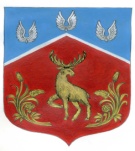 СОВЕТ ДЕПУТАТОВмуниципального образования Громовское сельское поселение муниципального образования Приозерский муниципальный район Ленинградской области
(четвертый созыв)Р Е Ш Е Н И Еот 29 июня 2021 года                                  № 100Об инициативе по изменению границы муниципального образования Громовское сельское поселение муниципального образования Приозерский муниципальный район Ленинградской области,
не влекущем отнесения территорий населённых пунктов к территориям других муниципальных образований	Рассмотрев проект текстового и графического описания границ муниципального образования Громовское сельское поселение муниципального образования Приозерский муниципальный район Ленинградской области, руководствуясь частью 4 статьи 12 Федерального закона от 06 октября 2003 года №131-ФЗ «Об общих принципах местного самоуправления в Российской Федерации», Совет депутатов муниципального образования Громовское сельское поселение муниципального образования Приозерский муниципальный район Ленинградской области РЕШИЛ:1. Выразить согласие населения муниципального образования Громовское сельское поселение муниципального образования Приозерский муниципальный район Ленинградской области,  на изменение границы муниципального образования Громовское сельское поселение, не влекущее отнесения территорий населённых пунктов к территориям других муниципальных образований.2. Опубликовать настоящее решение в средствах массовой информации: Ленинградском областном информационном агентстве (далее «Леноблинформ») http://www.lenoblinform.ru, разместить в сети Интернет на официальном сайте муниципального образования Громовское сельское поселение муниципального образования Приозерский муниципальный район Ленинградской области www.admingromovo.ru.3. Настоящее решение вступает в силу с момента его официального опубликования
в средствах массовой информации.4. Контроль за исполнением настоящего решения возложить на постоянную депутатскую комиссию по экономике, бюджету, налогам и муниципальной собственности.Глава муниципального образования                                                       Л.Ф. Иванова